ХХХI неделя Период: с 13.04.2020 по 17.04.2020                                 4-5 летУтренняя гимнастика№ занятияРекомендуемые упражнения и игры61Общеразвивающие упражнения с малым мячомИ. п. — ноги слегка расставлены, руки внизу, мяч в правой руке. В.: 1 — руки вверх, подняться на носки, переложить мяч в левую руку; 2 — и. п.; 4 — то же левой рукой.И. п. — ноги вместе, руки в стороны, мяч в правой руке. В.: 1 — повернуться влево, ступни остаются на месте, взять мяч левой рукой; 2 — и. п.; 3—4 повторить вправо.И. п. — сидя, ноги вместе, мяч в правой руке сбоку. В.: 1 — поднять левую ногу, переложить мяч под коленом в левую руку; 2 — и. п.; 3—4 — то же правой ногой.И. п. — сидя, ноги врозь, мяч на полу. В.: 1—3 — наклониться вперед, катить мяч как можно дальше; 4 — и. п.И. п. — стоя, руки в стороны, мяч в правой руке. В.: 1 — переложить мяч в левую руку за спиной; 2 — и. п.; 3 — то же левой рукой.И. п. — мяч зажать между ступнями, руки на поясе. В.: прыжки вверх на двух ногах в чередовании с ходьбой.Перешагивание через игрушки (высота 40 см)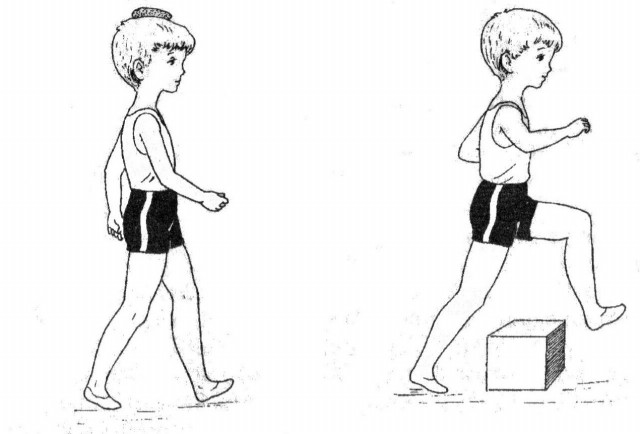 Бросок мяча вверх и ловля его в движении; бросок мяча вниз и ловля его в движении 3-5 мин.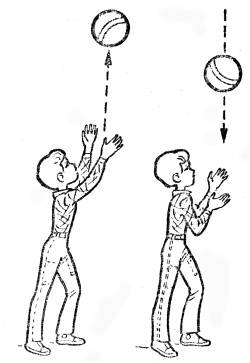 Веселый тренинг «Птица»Для развития мышц плечевого пояса, живота, спины, ног, гибкостиЛежа на животе, поднимите руки вверх — в стороны, прогнитесь. Машите руками, как птица — крыльями. Полетели! Приземлились, отдыхаем. Лягте на живот, руки опустите. Отдохнув, снова отправляемся в полет. Повтор 3 раза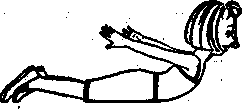 Игра малой подвижности «Гимнастика». Ребенок стоит. Взрослый медленно читает стихотворение, ребенок выполняет упражнения в соответствии с текстом.Мы топаем ногами, Мы хлопаем руками, Киваем головой.Мы руки поднимаем, Мы руки опускаем, Мы за руки беремся И бегаем бегом.62Общеразвивающие упражнения с малым мячомПрыжки на двух ногах через 2—3 последовательно расположенных предмета (высота 5—10 м)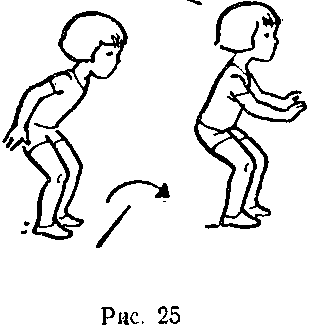 2. Бросок мяча вверх и ловля его в движении; бросок мяча вниз и ловля его в движенииВеселый тренинг «Птица»Для развития мышц плечевого пояса, живота, спины, ног, гибкостиЛежа на животе, поднимите руки вверх — в стороны, прогнитесь. Машите руками, как птица — крыльями. Полетели! Приземлились, отдыхаем. Лягте на живот, руки опустите. Отдохнув, снова отправляемся в полет. Повтор 3 разаПодвижная игра «Вороны». Ребенок — «ворон», который выполняет определенные действия под текст, произносимый взрослым.Под елкой запушенной Скачут по траве вороны: «Кар-кар! Кар-кар!»Из-за корочки подрались, Во все горло раскричались: «Кар-кар! Кар-кар!»Только ночка наступает — Все вороны засыпают: «Кар-кар! Кар-кар!